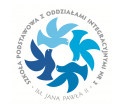 UCHWAŁA RADY RODZICÓW nr 1/2023/2024z dnia 13 września 2023 rokuw sprawie udzielenia absolutorium Radzie Rodziców                        z roku szkolnego 2022/2023W wyniku tajnego głosowania udziela się absolutorium Radzie Rodziców funkcjonującej w roku szkolnym 2022/2023.